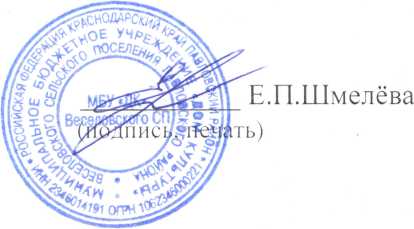 План мероприятий антинаркотической направленностиМБУ «ДК» Веселовского СП на  март 2022 г.№Наименование мероприятияМесто проведения(поселение, улица, номер строения, учреждения)Дата, время проведенияКол-во уч-ковОтветственные (ведомство, Ф.И.О. ответственного, номер телефона)     1.«Больше знаешь – меньше риск» - урок здоровья к Международному дню борьбы с наркотиками.МБУ «ДК» Веселовского СПсайт учрежденияhttps://vesel-dk.pavkult.ru04.03.22.12.20.20МБУ «ДК»Веселовского СП;ПетрусенкоИринаНиколаевна4-31-45     2.Кинообзор в рамках программы:«Наркотики – знак беды» с рецензией  фильма краевого кинофондаМБУ «ДК» Веселовского СПсайт учрежденияhttps://vesel-dk.pavkult.ru10.03.22.12.30.70МБУ «ДК»Веселовского СП;ШмелёваЕлена Петровна4-31-45